การควบคุมเอกสารคุณภาพประวัติการแก้ไข									จำนวน    16    หน้าการแจกจ่ายสารบัญวัตถุประสงค์ขอบข่ายผู้รับผิดชอบนิยามศัพท์วิธีปฏิบัติเอกสารที่เกี่ยวข้องเอกสารอ้างอิงภาคผนวก1.  วัตถุประสงค์ เพื่อให้การดำเนินงานด้านการพัฒนาคุณภาพโรงพยาบาลเป็นไปอย่างมีประสิทธิภาพ สามารถควบคุมและตรวจสอบได้ โดยมีเอกสารหลักฐานที่ได้มีการกำหนดไว้เป็นทิศทางเดียวกันทั่วทั้งองค์กร จึงได้กำหนดแนวทางในการจัดทำระบบเอกสารคุณภาพ  ซึ่งแบ่งเป็น 7 ระดับ ดังนี้นโยบายคุณภาพ/คู่มือคุณภาพ  (Quality Manual)ระเบียบปฏิบัติ (System Procedure) แนวทางปฏิบัติ (Work Instruction) เอกสารสนับสนุน (Support Document) แบบฟอร์ม (Form)  รายงานการประเมินตนเอง (Self Assessment Report : SAR)แบบฟอร์มการรักษาเฉพาะโรค ( Care Map )2.  ขอบเขตทุกหน่วยงาน ทุกทีมนำคุณภาพของโรงพยาบาลมะนัง  ครอบคลุมการจัดทำเอกสารตามโครงสร้างระบบเอกสารคุณภาพ  3.  ผู้รับผิดชอบ3.1  ผู้อำนวยการโรงพยาบาลมะนัง	3.1.1 มีอำนาจในการลงนามอนุมัติ นโยบายคุณภาพ/คู่มือคุณภาพ  (Quality Manual) และระเบียบปฏิบัติ (System Procedure) เพื่อรับรองว่าเอกสารฉบับนั้นสามารถนำไปเผยแพร่และปฏิบัติเป็นแนวทางเดียวกัน3.2 คณะกรรมการทีมพัฒนาคุณภาพ(ทีมคร่อมสายงาน)3.2.1 จัดทำ แก้ไข ปรับปรุง นโยบายคุณภาพ/คู่มือคุณภาพ  (Quality Manual)   ระเบียบปฏิบัติ (System Procedure) และรายงานประเมินตนเอง (Self Assessment Report) ครอบคลุมพันธกิจหลักของแต่ละคณะกรรมการ3.2.2  มีอำนาจลงนามอนุมัติ  จัดทำแก้ไขเอกสารคุณภาพระดับวิธีปฏิบัติงาน  รายงานประเมินตนเอง (Self Assessment Report) แบบฟอร์ม  เอกสารอ้างอิง 3.2.3 นำเสนอต่อผู้อำนวยการเพื่อพิจารณาอนุมัติ ในกรณีที่ขอขึ้นทะเบียนเอกสารที่เป็นนโยบายคุณภาพ/คู่มือคุณภาพ  (Quality Manual) และระเบียบปฏิบัติ (System Procedure)	3.3.  หัวหน้ากลุ่มงาน 3.3.1 จัดทำ แก้ไข ปรับปรุง นโยบายคุณภาพ/คู่มือคุณภาพ  (Quality Manual) และระเบียบปฏิบัติ (System Procedure) ครอบคลุมพันธกิจหลักนำเสนอต่อผู้อำนวยการรพ.เพื่อพิจารณาอนุมัติ ขึ้นทะเบียนเอกสารคุณภาพ                    3. 3.2 ตรวจสอบความถูกต้องและความครอบคลุมของเอกสารที่หน่วยงานในความรับผิดชอบได้นำเสนอ ให้มีความสอดคล้องกับนโยบายไม่ขัดแย้งหรือซ้ำซ้อนกับเอกสารอื่น และลงนามเมื่อเอกสารผ่านการตรวจสอบแล้วเพื่อส่งต่อขออนุมัติใช้จากผู้อำนวยการในลำดับต่อไป	          3.3.3 ลงนามอนุมัติแนวทางปฏิบัติ(Work Instruction) แบบฟอร์ม  และเอกสารอ้างอิง ที่หน่วยงานในความรับผิดชอบจัดทำและนำเสนอขอขึ้นทะเบียนเอกสาร3.3.4 นำเสนอต่อผู้อำนวยการรพ.เพื่อพิจารณาอนุมัติ ในกรณีที่ขอขึ้นทะเบียนเอกสารที่เป็นนโยบายคุณภาพ/คู่มือคุณภาพ  (Quality Manual) แลระเบียบปฏิบัติ (System Procedure)3.4 หน่วยงาน  3.4.1 จัดทำ/แก้ไข/ปรับปรุง เอกสารคุณภาพ ระดับ แนวทางปฏิบัติ(Work Instruction) ให้เหมาะสมกับบริบทของหน่วยงานและเสนอขอขึ้นทะเบียนเอกสารคุณภาพต่อหัวหน้ากลุ่มงาน3.5 ศูนย์พัฒนาคุณภาพโรงพยาบาล		3.5.1 ดำเนินการรวบรวมเอกสารคุณภาพจากหน่วยงานต่างๆ ออกรหัสและลงทะเบียนกำกับในเอกสารคุณภาพแต่ละระดับและสำเนาเอกสารที่ได้รับอนุมัติกลับคืนหน่วยงาน/ทีม4.  นิยามศัพท์4.1 นโยบายคุณภาพ/คู่มือคุณภาพ  (Quality Manual)  คือเอกสารที่ระบุแนวทางกว้างๆ สำหรับให้บุคลากรทุกคนในองค์กรหรือหน่วยงานยึดถือเพื่อปฏิบัติ และสะท้อนให้เห็นจุดยืนและค่านิยมด้านคุณภาพขององค์กร หรือหน่วยงานนั้นๆ เอกสารคุณภาพ ระดับนโยบาย เป็นเอกสารระดับสูงสุดเพื่อกำหนดกรอบหรือทิศทางการดำเนินงานอย่างกว้างๆ ใช้อ้างอิงและกำหนดแนวทางปฏิบัติสำหรับหน่วยงานหรือขององค์กร จัดทำขึ้นโดยผู้บริหารองค์กรหรือคณะกรรมการที่ได้รับการอนุมัติให้จัดตั้งขึ้นเอกสารคุณภาพ ระดับคู่มือคุณภาพ เป็นเอกสารแม่บท เพื่อใช้อ้างอิงและกำหนดแนวทางปฏิบัติตามข้อกำหนดของระบบการบริหารคุณภาพที่ใช้เป็นแนวทางร่วมกันขององค์กรที่ขอรับรองคุณภาพ จัดทำขึ้นโดยผู้บริหารองค์กรหรือคณะกรรมการที่ได้รับการอนุมัติให้จัดตั้งขึ้น เช่น Hospital Profile คู่มือบริหารการพยาบาล เป็นต้น4.2 ระเบียบปฏิบัติ  (System Procedure) คือ เอกสารที่อธิบายขั้นตอนการปฏิบัติงานระหว่างหน่วยงานหรือหลายหน่วยงานของกิจกรรมใดกิจกรรมหนึ่ง  เพื่อให้เป็นแนวทางในการประสานงานร่วมกัน 4.3 วิธีปฏิบัติงาน (Work Instruction) คือ เอกสารที่ใช้ประกอบการปฏิบัติงานภายในหน่วยงาน  โดยระบุขั้นตอน   รายละเอียดของการปฏิบัติงาน  เพื่อให้ผู้ปฏิบัติงานปฏิบัติได้ถูกต้องเป็นแนวทางเดียวกัน4.4 เอกสารสนับสนุน (Support Document) คือเอกสารที่ถูกนำมาใช้ในการอ้างอิงหรือประกอบรายละเอียดของเอกสารคุณภาพระดับระเบียบปฏิบัติหรือแนวทางปฏิบัติ ซึ่งอาจเป็นเอกสารที่จัดทำขึ้นเองหรืออ้างอิงจากที่อื่น  เช่น  คู่มือการปฏิบัติงาน คู่มือการใช้เครื่องมือ  คู่มือต่างๆที่ใช้ในหน่วยงานนั้นๆ เช่น มาตรฐานต่างๆ  ข้อกำหนด เอกสารทางด้านเทคนิค  ระเบียบกฎหมาย หนังสือชี้แจง  	4.5 แบบฟอร์ม (Form)  เป็นแบบฟอร์มหรือแบบบันทึกข้อมูลต่างๆ ที่ถูกนำมาใช้อ้างอิงหรือประกอบรายละเอียดของเอกสารคุณภาพระดับแนวทางปฏิบัติหรือวิธีปฏิบัติงาน     เพื่อเป็นหลักฐาน เพื่อการสื่อสาร  เพื่อการทบทวนตรวจสอบการปฏิบัติงาน  อาจเป็นเอกสารที่จัดทำขึ้นเอง หรือเอกสารที่รับมาจากภายนอกเช่น  แบบประเมินAlvolado score,แบบประเมิน 2 Q,9Q ,Standing  order ทารกแรกคลอด	4.6 รายงานการผลการประเมินตนเอง (Self Assessment Report : SAR) คือ รายงานการประเมินตนเองที่หน่วยงานหรือทีมเขียนขึ้น เพื่อใช้ในการวิเคราะห์  ทบทวนผลการทำงานและการพัฒนาคุณภาพ  ทำให้ทราบถึงสมรรถนะ จุดอ่อน จุดแข็งของตนเอง สามารถนำไปใช้ในการวางแผนปรับปรุงองค์กรให้มีประสิทธิภาพ และ เพิ่มศักยภาพ ใช้แบบฟอร์มของ สรพ.           4.7 แบบฟอร์มการรักษาโรคเฉพาะ (Care Map) คือแบบฟอร์มที่ใช้ยึดเป็นเกณฑ์ในการรักษาเฉพาะโรค ที่กำหนดมาตรฐานการรักษาโดยคณะกรรมการการดูแลผู้ป่วยแต่ละสาขา5.  วิธีปฏิบัติ          5.1 รหัสเอกสารประเภทคู่นโยบายคุณภาพ/คู่มือคุณภาพ (Quality Manual)  ระเบียบปฏิบัติ 	(System Procedures)  วิธีปฏิบัติงาน ปฏิบัติ (Work Instructions)  เอกสารสนับสนุน (Supporting Document ) รายงานการประเมินตนเอง (Self Assessment Report )ประกอบด้วยตัวอักษรและตัวเลข รวมกัน 4 ชุด ดังนี้ระดับเอกสารคุณภาพ	     ชื่อหน่วยงาน            ลำดับที่ของเอกสาร	   ลำดับที่การแก้ไขความหมายของรหัสแต่ละชุดชุดที่ 1  หมายถึง ชื่อย่อของระดับเอกสารคุณภาพที่ได้กำหนดไว้ข้างต้น คือ-  นโยบายคุณภาพ (Quality Manual) 			รหัสเอกสาร	QM-  ระเบียบปฏิบัติ	(System Procedures)			รหัสเอกสาร	SP-  แนวทางปฏิบัติ (Work Instructions)			รหัสเอกสาร  	WI-  เอกสารสนับสนุน (Support Document ) 		รหัสเอกสาร 	SD			-  แบบฟอร์ม (Form) 					รหัสเอกสาร 	FM	- รายงานการประเมินตนเอง (Self Assessment Report)	รหัสเอกสาร 	SAR-(ระบุPart)          -  แบบฟอร์มการรักษาเฉพาะโรค ( Care Map )                รหัสเอกสาร      CM	เช่น	เอกสารนโยบายคุณภาพของทีมพัฒนากระบวนการดูแลผู้ป่วย คือ QM-PCT      		รายงานผลการประเมินตนเอง SAR III  คือ SAR III- PCTชุดที่ 2  หมายถึง ชื่อหน่วยงาน/ทีมคร่อมสายงาน โดยการใช้อักษรย่อเป็นภาษาอังกฤษพิมพ์ใหญ่ ไม่เกิน 4 ตัว เช่น PCT  หมายถึงเอกสารที่ออกจากทีมพัฒนากระบวนการดูแลผู้ป่วย  ER  หมายถึงเอกสารที่ออกจากแผนกอุบัติเหตุฉุกเฉินชุดที่ 3  หมายถึง ลำดับของเอกสารคุณภาพที่ออกจากหน่วยงาน/ทีม กำหนดให้แสดงเป็นตัวเลข 3 หลักตั้งแต่ 001-999 เช่น เอกสารนโยบายคุณภาพของทีมพัฒนากระบวนการดูแลผู้ป่วยฉบับที่ 1 คือ QM-PCT-001 ชุดที่ 4  หมายถึง ลำดับที่ของการแก้ไขเอกสารคุณภาพฉบับดังกล่าวที่ออกจากหน่วยงาน/ทีม  กำหนดให้แสดงเป็นตัวเลข 2 หลักตั้งแต่ 01-99 หากเป็นฉบับแรกยังไม่มีการแก้ไขไม่ต้องเขียน 00	เช่น เอกสารนโยบายคุณภาพของทีมพัฒนากระบวนการดูแลผู้ป่วยฉบับที่ 5 แก้ไขครั้งที่ 1 คือQM- PCT-005-01 เป็นต้นหมายเหตุ 1.แบบฟอร์มที่มาจากหน่วยงานภายนอกที่ให้หน่วยงานต่างๆในโรงพยาบาลบันทึกเพื่อนำส่งข้อมูล สามารถนำมาใช้งานได้ โดยไม่ต้องกำหนดรหัสเอกสาร
	2. แบบฟอร์มบางประเภทที่เป็นเรื่องเฉพาะ ไม่ต้องกำหนดรหัสเอกสารสามารถนำมาใช้งานได้ เช่น แบบฟอร์ม ทางบัญชี, ใบเสร็จรับเงิน , แบบฟอร์มจากโปรแกรมคอมพิวเตอร์ เป็นต้น          5.2 การออกรหัส/แก้ไข/หรือยกเลิกเอกสารคุณภาพ    5.2.1หน่วยงาน/ทีม ที่ได้จัดทำเอกสารคุณภาพและได้รับการลงนามอนุมัติแล้ว ศูนย์คุณภาพโรงพยาบาลจะดำเนินการออกเลขรหัสเอกสารตามวิธีปฏิบัติที่กำหนดไว้ข้างต้น   5.2.2 กรณีที่ต้องการแก้ไขหรือยกเลิกเอกสารคุณภาพให้ใช้ใบขอขึ้นทะเบียน/ปรับปรุงแก้ไข/ยกเลิกเอกสารคุณภาพ(ภาคผนวก)พร้อมเอกสารฉบับเดิมและเสนอต่อผู้บังคับบัญชาตามลำดับ เมื่อเอกสารได้รับการอนุมัติแล้ว ศูนย์คุณภาพโรงพยาบาลจะดำเนินการออกเลขรหัสเอกสารตามวิธีปฏิบัติที่กำหนดไว้ข้างต้นพร้อมทั้งเรียกคืนเอกสารคุณภาพฉบับเก่าเพื่อทำลายทิ้ง   5.2.3 เอกสารที่ยกเลิกแล้วหากต้องการนำกลับมาใช้ใหม่ ให้ขอขึ้นทะเบียนใหม่โดยเลขรหัสจะไม่ใช้รหัสเอกสารเดิม          5.3 ตารางแสดงรหัสเอกสารของหน่วยงาน/ทีม            5.4 รายละเอียดขั้นตอนการดำเนินงานด้านเอกสารคุณภาพ		       5.5 การจัดทำเอกสารคุณภาพ  	5.5.1 ผู้จัดทำเอกสารคุณภาพ ผู้ตรวจสอบ ผู้อนุมัติเอกสารในระบบเอกสารคุณภาพ มีรายละเอียดตามตาราง ดังนี้        5.5.2 รูปแบบของเอกสารคุณภาพ	   5.5.2.1 สำหรับเอกสารคุณภาพระดับ Quality Manual  : QM	หัวกระดาษสำหรับเอกสารหน้าแรก การควบคุมเอกสารคุณภาพประวัติการแก้ไข									จำนวน          หน้า	หัวข้อต่างๆตามรายละเอียดของเอกสาร ที่กำหนดให้มี คือ	-สามารถใชรูปแบบใดก็ไดตามความเหมาะสม แตตองมีความชัดเจน,Hospital profie  ใช้รูปแบบของ สรพ.	5.5.2.2 สำหรับเอกสารคุณภาพระดับSP,WI	หัวกระดาษสำหรับเอกสารหน้าแรก การควบคุมเอกสารคุณภาพประวัติการแก้ไข									จำนวน          หน้า	หัวข้อต่างๆตามรายละเอียดของเอกสาร ที่กำหนดให้มี คือ		-วัตถุประสงค์ : เพื่อระบุวัตถุประสงค์ที่จัดทำเอกสารคุณภาพเรื่องดังกล่าว		-ขอบเขต: เพื่อระบุถึงบุคคล /หน่วยงาน/กระบวนการที่เอกสารดังกล่าวเชื่อมโยงไปถึงแนวทางปฏิบัติงานตามเอกสารคุณภาพ ฉบับนี้ใช้ส าหรับงานการพยาบาลผู้ป่วยนอก-คำนิยามศัพท์ : เพื่อระบุคำจำกัดความของศัพท์ที่เป็นคำเฉพาะเพื่อสื่อสาร		-อุปกรณ/เครื่องมือ : ระบุอุปกรณหรือเครื่องมือที่ใชในการปฏิบัติงานนั้น (ถามี :เฉพาะWI)		-ผู้รับผิดชอบ : เพื่อระบุผู้ที่มีหน้าที่และรับผิดชอบต่อกิจกรรมดังกล่าว 				-ขั้นตอนการปฏิบัติ : เพื่อระบุขั้นตอนและ/หรือวิธีการปฏิบัติในกิจกรรมดังกล่าวเพื่อแสดงว่าใครทำอะไร ที่ไหน อย่างไร อาจแสดงในลักษณะบรรยายและ/หรือใช้แผนผัง-เอกสารอ้างอิง (ถ้ามี)  : เพื่อระบุเอกสารอื่นที่เอกสารคุณภาพที่ไดจ้ดทำขึ้นอ้างอิงไปถึง     		-ภาคผนวก/เอกสารแนบท้าย(ถ้ามี)  : เพื่อระบุรายละเอียดของเอกสารที่ได้กล่าวไว้หัวกระดาษสำหรับหน้าต่อๆไป	5.5.2.2 สำหรับเอกสารคุณภาพระดับ SD และ FM	หัวกระดาษสำหรับเอกสารหน้าแรก การควบคุมเอกสารคุณภาพประวัติการแก้ไข									จำนวน          หน้าสำหรับหน้าต่อๆไป		รูปแบบอิสระแต่ให้พิมพ์ชื่อโรงพยาบาลที่มุมบนของกระดาษด้านขวามือ  และ รหัส กำกับเอกสารแต่ละชุด พร้อมทั้งวันที่ประกาศใช้ไว้ใต้รหัสเอกสาร ที่มุมล่างของกระดาษทางขวามือ	 ตัวอย่าง		  FM-PCT-001		                         01/01/60	คือ แบบฟอร์มเอกสาร เรื่องที่1 ของคณะกรรมการPCT ประกาศใช้วันที่ 1 มกราคม 2560ตัวอย่าง			SD-IM-001-01  01/04/60                                                                              คือ เอกสารสนับสนุนเรื่องที่ 1 ของคณะกรรมการข้อมูลข่าวสารและสารสนเทศ ประกาศใช้วันที่ 1 เมษายน 2560 แก้ไข ครั้งที่ 1		5.5.2.3รายงานการประเมินตนเอง (Self Assessment Report : SAR) หัวกระดาษสำหรับเอกสารหน้าแรก การควบคุมเอกสารคุณภาพประวัติการแก้ไข									จำนวน          หน้าสำหรับหน้าต่อๆไปให้ใช้รูปแบบจากสถาบันพัฒนาคุณภาพสถานบริการ (องค์การมหาชน) ให้พิมพ์รหัสกำกับเอกสารแต่ละชุด พร้อมวันที่จัดทำ ที่มุมล่างทางขวามือของกระดาษ	รูปแบบเอกสารคุณภาพ ที่จะจัดทำเป็นรูปเล่ม ให้มีองค์ประกอบดังนี้		-หน้าปกประกอบด้วย ตราประจำโรงพยาบาล รหัสหมายเลขเอกสาร ชื่อเรื่องของเอกสาร ชื่อหน่วยงาน  (ภาคผนวก) -รูปหน้าแต่ละหน้าประกอบด้วยหัวกระดาษ มีรูปแบบตามที่ศูนย์คุณภาพกำหนด    5.5.3 การพิมพ์เอกสารเพื่อดำเนินการ	5.5.3.1 ตั้งค่าหน้ากระดาษ ด้านบน ด้านล่าง  ห่างจากขอบกระดาษ 1.5  ซม. ด้านซ้าย  ห่างจากขอบกระดาษ  3 ซม  ด้านขวา  ห่างจากขอบกระดาษ  2  ซม ยกเว้นเอกสารคุณภาพระดับแบบฟอร์ม (FM)ตั้งค่าหน้ากระดาษตามความเหมาะสม	5.5.3.2 เอกสารคุณภาพระดับQM (ยกเว้น Hospital  profile ),SP,WI,SD,FM 				-พิมพ์ด้วยโปรแกรม Microsoft Word ตัวอักษรใช้ Font TH SarabunPSK ขนาด 16  สำหรับหัวข้อต่าง ๆ เช่น วัตถุประสงค์, ขอบข่าย ให้พิมพ์ตัวหนา ขนาด 16  ยกเว้นในส่วนของชื่อเรื่องให้พิมพ์ตัวหนา ขนาด 18		-หัวข้อย่อยให้ใช้หมายเลขหลังจุดทศนิยมตามหัวข้อใหญ่ไปเรื่อยๆ		-รายละเอียดในหัวข้อที่กำหนด กรณีที่ไม่มีให้ระบุโดยพิมพ์คำว่า ไม่มี กำกับ		5.5.3.3 เอกสารคุณภาพระดับSAR และเอกสารคุณภาพระดับQM คือHospital  profile  พิมพ์ด้วยโปรแกรม Microsoft Word ตัวอักษรใช้ Font TH SarabunPSK ขนาด 16 หัวข้อต่างๆและหัวข้อบทเรียนพิมพ์ตัวหนา ขนาด 16	5.5.3.4 หน่วยงานที่ขอขึ้นทะเบียนเอกสารหลังได้รับการอนุมัติแล้วต้องส่งเอกสารพร้อมกับไฟล์ข้อมูลเป็น Microsoft Office Word file มาที่ศูนย์คุณภาพ     5.5.4 สารบัญและบันทึกการประกาศใช้	ศูนย์คุณภาพจะเป็นผู้ควบคุม / บันทึก สารบัญ และการประกาศใช้   รวมทั้งบันทึกการแก้ไขตามตาราง   ตารางการควบคุมการกระจายเอกสารรายชื่อหน่วยงานที่ถือครองเอกสารหมายเหตุ ศูนย์คุณภาพเก็บต้นฉบับ สำเนาส่งหน่วยงานเจ้าของเอกสารบัญชีคุมเอกสาร/แบบฟอร์ม/คู่มือ ของหน่วยงาน    5.5.5 การทบทวน ปรับปรุงแก้ไขเอกสารระยะยาว 	กำหนดให้มีการทบทวน แก้ไขเอกสารคุณภาพทุก 3 ปี หลังการประกาศใช้ หรือเมื่อมีการเปลี่ยนแปลง ยกเว้น Hospital profile  และ รายงานการประเมินตนเอง (SAR) ต้องมีการปรับปรุงแก้ไขทุกปี6.  เอกสารที่เกี่ยวข้อง          1. FM-QC-001	ทะเบียนเอกสารคุณภาพระดับนโยบาย / คู่มือคุณภาพ (Quality Manual)        2. FM-QC-002	ทะเบียนเอกสารคุณภาพระดับระเบียบปฏิบัติ  (System Procedure)          3. FM-QC-003	ทะเบียนเอกสารคุณภาพระดับวิธีปฏิบัติงาน (Work Instruction)4. FM-QC-004	ทะเบียนเอกสารคุณภาพระดับเอกสารสนับสนุน (Support Document)5. FM-QC-005	ทะเบียนเอกสารคุณภาพระดับแบบฟอร์ม (Form)  6. FM-QC-006	ทะเบียนเอกสารคุณภาพระดับรายงานการผลการประเมินตนเอง (Self Assessment Report : SAR)7. FM-QC-007	ทะเบียนเอกสารคุณภาพระดับแบบฟอร์มการรักษาโรคเฉพาะ (Care Map)8. FM-QC-008	ใบขอขึ้นทะเบียน /ปรับปรุงแก้ไข / ยกเลิก เอกสารคุณภาพ  4. FM-QC-009	ใบรับ/คืนเอกสาร5. FM-QC-010	ใบยืม/คืนเอกสาร7.  เอกสารอ้างอิง    	-	 8.  ภาคผนวก	- ใบขอขึ้นทะเบียน/ปรับปรุงแก้ไข/ยกเลิก เอกสารคุณภาพ	- แผนผังแสดงขั้นตอนการขึ้นทะเบียน/ปรับปรุงแก้ไข/ยกเลิก เอกสาร          - หน้าปก คู่มือคุณภาพ ระเบียบปฏิบัติและวิธีปฏิบัติ(ที่จัดทำเป็นเล่ม หรือมีหลายหน้า)ใบขอขึ้นทะเบียน /ปรับปรุงแก้ไข / ยกเลิก เอกสารคุณภาพ  โรงพยาบาลมะนังแผนผังขั้นตอนการขึ้นทะเบียน / แก้ไข / ยกเลิก เอกสารคุณภาพ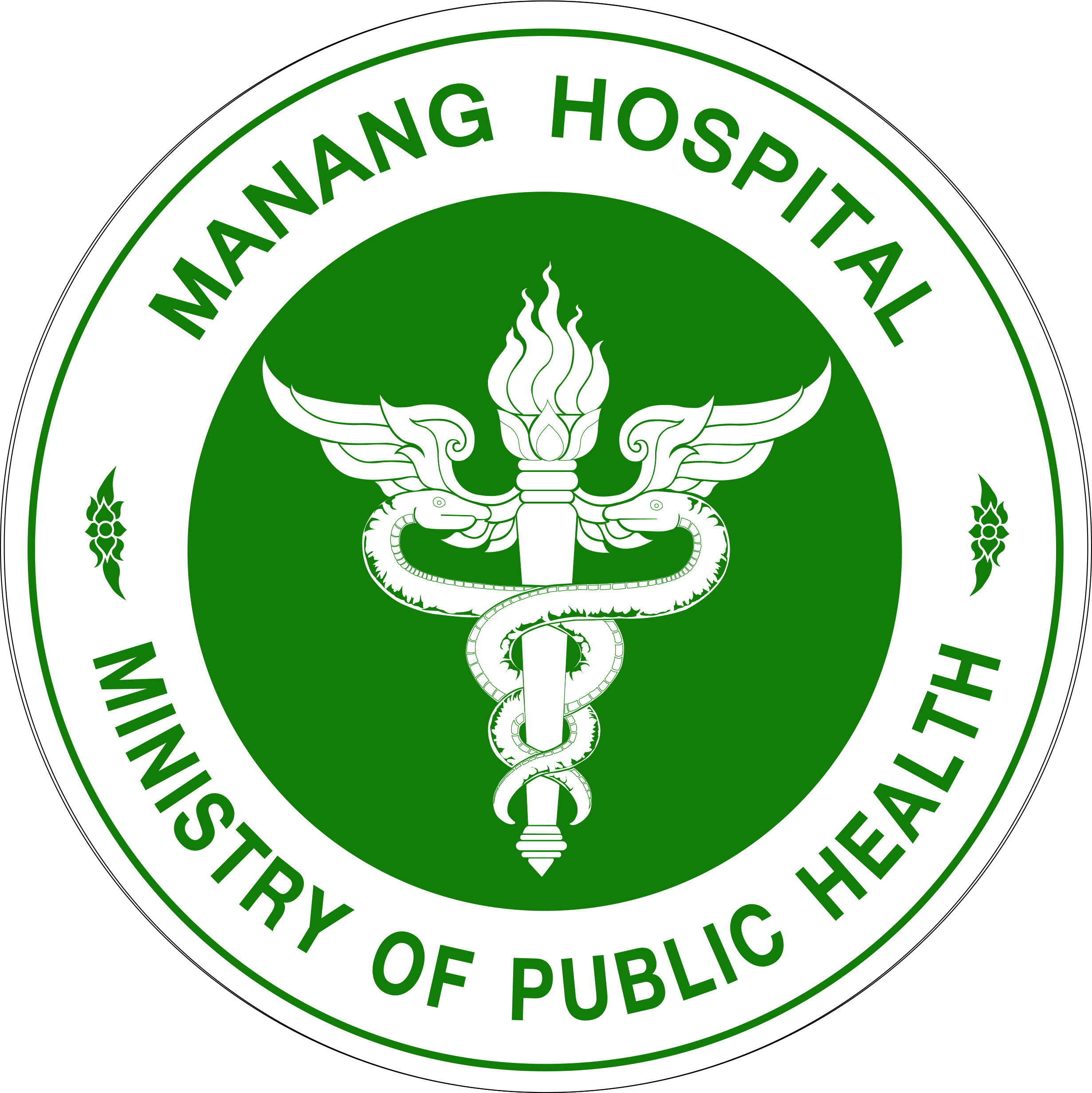 ชื่อเอกสารรหัสเอกสารหน่วยงาน/ทีมโรงพยาบาลมะนังระบบเอกสารคุณภาพSP-QC-001ศูนย์คุณภาพโรงพยาบาลมะนังระเบียบปฏิบัติ(System Procedure) ระเบียบปฏิบัติ(System Procedure) จำนวน16 หน้าเรื่อง  ระบบเอกสารคุณภาพหน่วยงานที่ใช้   ทุกทีมนำ/ทุกหน่วยงาน หน่วยงานที่ใช้   ทุกทีมนำ/ทุกหน่วยงาน รหัสเอกสาร   SP-QC-001วันที่เริ่มใช้  ….…1/10/2562……วันที่เริ่มใช้  ….…1/10/2562……หน่วยงาน :    ศูนย์คุณภาพหน่วยงาน :    ศูนย์คุณภาพผู้จัดทำ :    …………………..……………….            ( นางสุชานันท์  วงศ์ศรีวิจิตร )    ตำแหน่ง  พยาบาลวิชาชีพชำนาญการผู้จัดทำ :    …………………..……………….            ( นางสุชานันท์  วงศ์ศรีวิจิตร )    ตำแหน่ง  พยาบาลวิชาชีพชำนาญการผู้ทบทวน :   ………………………………………….                         ( นางสาวพรทิพย์  นิลพงศ์  )                                     ตำแหน่ง   พยาบาลวิชาชีพชำนาญการพิเศษผู้ทบทวน :   ………………………………………….                         ( นางสาวพรทิพย์  นิลพงศ์  )                                     ตำแหน่ง   พยาบาลวิชาชีพชำนาญการพิเศษผู้อนุมัติ :   ………………………………….…            ( นางสาวอมรรัตน์  มุขวัลย์  )  ตำแหน่ง ผู้อำนวยการโรงพยาบาลมะนังผู้อนุมัติ :   ………………………………….…            ( นางสาวอมรรัตน์  มุขวัลย์  )  ตำแหน่ง ผู้อำนวยการโรงพยาบาลมะนังครั้งที่วันที่ประกาศใช้รายละเอียดเลขหน้าลำดับฝ่าย/แผนก/งานจำนวนสำเนาที่ศูนย์ควบคุมเอกสาร1Masterองค์กรแพทย์1         1ฝ่ายการพยาบาล1    2ผู้ป่วยใน1    3ผู้ป่วยนอก1         4ห้องอุบัติเหตุ1         5ห้องคลอด1         6ทันตกรรม1         7เภสัชกรรม1         8บริหาร1         9เวชระเบียน1        10ห้องปฏิบัติการ1        11เวชปฏิบัติ1        12งานแผนยุทธศาสตร์1        13คอมพิวเตอร์1        14เอกซเรย์1        15กายภาพ1        16แพทย์แผนไทย117ซ่อมบำรุง118จ่ายกลาง119ระเบียบปฏิบัติ (System Procedure)ระเบียบปฏิบัติ (System Procedure)        เรื่อง  ระบบเอกสารคุณภาพ     ประกาศใช้วันที่  1 / 10  /2562        เรื่อง  ระบบเอกสารคุณภาพ     ฉบับที่  1  แก้ไขครั้งที่   0รหัสเอกสาร   SP-QC-001หน้า    1/16ระเบียบปฏิบัติ (System Procedure)ระเบียบปฏิบัติ (System Procedure)เรื่อง  ระบบเอกสารคุณภาพ     ประกาศใช้วันที่  1 / 10  /2562เรื่อง  ระบบเอกสารคุณภาพ     ฉบับที่  1  แก้ไขครั้งที่   0รหัสเอกสาร   SP-QC-001หน้า    2/16ระเบียบปฏิบัติ (System Procedure)ระเบียบปฏิบัติ (System Procedure)            เรื่อง  ระบบเอกสารคุณภาพ     ประกาศใช้วันที่  1 / 10  /2562            เรื่อง  ระบบเอกสารคุณภาพ     ฉบับที่  1  แก้ไขครั้งที่   0รหัสเอกสาร   SP-QC-001หน้า    3 /16ระเบียบปฏิบัติ (System Procedure)ระเบียบปฏิบัติ (System Procedure)เรื่อง  ระบบเอกสารคุณภาพ     ประกาศใช้วันที่  1 / 10  /2562เรื่อง  ระบบเอกสารคุณภาพ     ฉบับที่  1  แก้ไขครั้งที่   0รหัสเอกสาร   SP-QC-001หน้า    4/16ระเบียบปฏิบัติ (System Procedure)ระเบียบปฏิบัติ (System Procedure)เรื่อง  ระบบเอกสารคุณภาพ     ประกาศใช้วันที่  1 / 10  /2562เรื่อง  ระบบเอกสารคุณภาพ     ฉบับที่  1  แก้ไขครั้งที่   0รหัสเอกสาร   SP-QC-001หน้า    5/16ลำดับที่ชื่อทีมคร่อมสายงานรหัสเอกสาร1ทีมบริหาร/ทีมนำสูงสุด ( Hospital  Lead  Team)  LED2คณะกรรมการบริหารความเสี่ยงRM3คณะกรรมการพัฒนาทรัพยากรบุคคลHRD4คณะกรรมการเทคโนโลยีและสารสนเทศ  IM5คณะกรรมการพัฒนากระบวนการดูแลผู้ป่วยPCT6คณะกรรมการสิ่งแวดล้อมและความปลอดภัยENV7คณะกรรมการควบคุมและป้องกันการติดเชื้อIC8ทีมองค์กรแพทย์   MSO9ทีมองค์กรพยาบาล NSO10ทีมชุมชน(Community Team)COM11คณะกรรมการ5ส5S12คณะกรรมการไกล่เกลี่ยMC13ศูนย์คุณภาพ QC14ทีมเภสัชกรรมและการบำบัด(Pharmacy Therapeutic CommunityPTC15ทีมบริหารทรัพยากรสุขภาพ(Utilization management)UM16ทีมระบบบริการ (System service team)SSTระเบียบปฏิบัติ (System Procedure)ระเบียบปฏิบัติ (System Procedure)เรื่อง  ระบบเอกสารคุณภาพ     ประกาศใช้วันที่  1 / 10  /2562เรื่อง  ระบบเอกสารคุณภาพ     ฉบับที่  1  แก้ไขครั้งที่   0รหัสเอกสาร   SP-QC-001หน้า    6/16ลำดับที่ชื่อหน่วยงาน/งาน   รหัสเอกสาร1งานธุรการADM2งานยานพาหนะ( Vehicle)VEH3งานการเจ้าหน้าที่  (personel  administrative division)PAD4งานพัสดุPCO5งานซ่อมบำรุงMT6ฝ่ายการเงินและบัญชี (finance and account division)FAD7งานซักฟอกCLE8งานรักษาความปลอดภัยSEC9งานโภชนาการNUT10งานจ่ายกลาง CSSD11งานผู้ป่วยนอก(Out patient Department)OPD12งานผู้ป่วยใน (In patient Department)IPD13งานห้องคลอด ( Labour Room)LR14งานอุบัติเหตุ-ฉุกเฉินER15งานเวชศาสตร์ฟื้นฟูPT16งานสุขาภิบาลและป้องกันโรคSAN17กลุ่มงานบริการด้านปฐมภูมิและองค์รวมFAM18งานให้คำปรึกษา/เอดส์ARV19งานแพทย์แผนไทย TTM20งานเทคนิคการแพทย์LAB21งานรังสีการแพทย์RAD22งานประกันสุขภาพ NHS23งานเวชระเบียนMRA24งานคอมพิวเตอร์และเทคโนโลยีสารสนเทศICT25ฝ่ายแผนงานและประเมินผล(policy  and  planning sector)PLA26ฝ่ายทันตกรรม DENT27ฝ่ายเภสัชกรรมPHA28คลินิควัณโรคTB29คลินิกโรคเรื้อรังNCD30คลินิกโรคหอบCOPD31คลินิคจิตเวชPSYระเบียบปฏิบัติ (System Procedure)ระเบียบปฏิบัติ (System Procedure)เรื่อง  ระบบเอกสารคุณภาพ     ประกาศใช้วันที่  1 / 10  /2562เรื่อง  ระบบเอกสารคุณภาพ     ฉบับที่  1  แก้ไขครั้งที่   0รหัสเอกสาร   SP-QC-001หน้า    7/16กระบวนการแนวทางปฏิบัติเอกสารที่เกี่ยวข้องผู้รับผิดชอบ1.การขึ้นทะเบียนเอกสารคุณภาพกรอกรายละเอียดในแบบฟอร์มเฉพาะส่วนที่ 1 (ผู้เสนอ) จำนวน 1 ใบต่อเอกสารที่ขอขึ้นทะเบียน 1 เรื่อง แนบเอกสารคุณภาพพร้อมไฟล์ที่ขอขึ้นทะเบียนคุณภาพ-ใบขอขึ้นทะเบียน/ปรับปรุงแก้ไข/ยกเลิก เอกสารคุณภาพ(ภาคผนวก)-File เอกสาร โดยตั้งชื่อ file เป็นรหัสเอกสารที่ต้องการขึ้นทะเบียน พร้อมระบุหน่วยงาน เบอร์ติดต่อกลับ ส่งมาทาง e.mail : suchanan.5993@gmail.comผู้จัดทำเอกสารคุณภาพ2.การตรวจสอบเบื้องต้นตรวจสอบความสมบูรณ์ของเอกสารดังนี้-ระดับเอกสารเป็นไปตามข้อกำหนดเบื้องต้น-รูปแบบเอกสารเป็นไปตามระเบียบปฏิบัติเรื่องการเขียน เอกสารคุณภาพ-ความถูกต้อง เหมาะสมของเนื้อหาเอกสาร ระเบียบปฏิบัติเรื่องการเขียนเอกสารคุณภาพผู้อำนวยการโรงพยาบาล/ หัวหน้าฝ่าย/ประธานทีมคร่อมสายงาน/หัวหน้าหน่วยงาน3.การตรวจสอบรายละเอียด-รายละเอียดของเนื้อหาในเอกสารคุณภาพต้องไม่ขัดแย้งกับนโยบายคุณภาพหรือเอกสารคุณภาพอื่นๆที่มีการนำไปใช้-ความจำเป็นในการจัดทำเอกสารดังกล่าว-ความถูกต้อง เหมาะสมของเนื้อหาเอกสารกรณีผ่านการเห็นชอบให้ลงนามในผู้ตรวจสอบส่วนที่ 2-กรณีไม่เห็นชอบให้ส่งกลับผู้เสนอในส่วนที่ 1 เพื่อแก้ไข-เอกสารคุณภาพที่ขอขึ้นทะเบียน-ใบขอขึ้นทะเบียน/ปรับปรุงแก้ไข/ยกเลิก เอกสารคุณภาพหัวหน้าฝ่าย/ประธานทีมคร่อมสายงานระเบียบปฏิบัติ (System Procedure)ระเบียบปฏิบัติ (System Procedure)เรื่อง  ระบบเอกสารคุณภาพ     ประกาศใช้วันที่  1 / 10  /2562เรื่อง  ระบบเอกสารคุณภาพ     ฉบับที่  1  แก้ไขครั้งที่   0รหัสเอกสาร   SP-QC-001หน้า    8/16กระบวนการแนวทางปฏิบัติเอกสารที่เกี่ยวข้องผู้รับผิดชอบ4.การนำเสนออนุมัติ-ระดับเอกสารที่เป็นแนวทางปฏิบัติ(Work Instructions)อนุมัติใช้โดยหัวหน้าฝ่ายของแต่ละหน่วยงาน/ประธานของแต่ละทีม-เอกสารระดับนโยบายคุณภาพ /คู่มือ(Quality Manual) และระเบียบปฏิบัติ (System Procedure )ที่ได้รับการตรวจสอบรายละเอียดและลงนามจากหัวหน้าฝ่ายแล้ว ให้ฝ่ายดำเนินการนำเสนอผู้อำนวยการรพ.เพื่อพิจารณาอนุมัติใช้-  เอกสารระดับเอกสารสนับสนุน/แบบฟอร์ม (Form) /รายงานการประเมินตนเอง (Self Assessment Report)	อนุมัติใช้โดยหัวหน้ากลุ่มงานของแต่ละหน่วยงาน/ประธานทีมคร่อมสายงานของแต่ละทีม-เอกสารคุณภาพที่ขอขึ้นทะเบียน-ใบขอขึ้นทะเบียน/ปรับปรุงแก้ไข/ยกเลิก เอกสารคุณภาพ(ภาคผนวก)หัวหน้างาน/หัวหน้ากลุ่มงาน/ประธานทีมคร่อมสายงาน5.การอนุมัติ-ผู้อนุมัติพิจารณาเอกสารคุณภาพหากพบว่าต้องแก้ไขให้ส่งกลับฝ่ายและหน่วยงานตามลำดับ-กรณีที่พิจารณาแล้วเห็นสมควรอนุมัติใช้ให้ลงนามผู้อนุมัติส่วนที่ 3 และส่งต่อศูนย์คุณภาพโรงพยาบาล-เอกสารคุณภาพที่ขอขึ้นทะเบียน-ใบขอขึ้นทะเบียน/ปรับปรุงแก้ไข/ยกเลิก เอกสารคุณภาพ(ภาคผนวก)ผู้อำนวยการโรงพยาบาล/ หัวหน้ากลุ่มงาน/ประธานทีมคร่อมสายงาน6.การขึ้นทะเบียนและจัดเก็บเอกสารงานคุณภาพดำเนินการขึ้นทะเบียนและออกรหัสเอกสารพร้อมประทับตราวันที่ลงในเอกสาร โดยจัดเก็บในระบบอิเลคทรอนิคส์และเก็บรวบรวมสำเนาเอกสาร-ทะเบียนเอกสาร คุณภาพ-File เอกสารที่ปรับปรุงแล้วศูนย์คุณภาพโรงพยาบาลระเบียบปฏิบัติ (System Procedure)ระเบียบปฏิบัติ (System Procedure)เรื่อง  ระบบเอกสารคุณภาพ     ประกาศใช้วันที่  1 / 10  /2562เรื่อง  ระบบเอกสารคุณภาพ     ฉบับที่  1  แก้ไขครั้งที่   0รหัสเอกสาร   SP-QC-001หน้า    9/16กระบวนการแนวทางปฏิบัติเอกสารที่เกี่ยวข้องผู้รับผิดชอบ7.การส่งคืนเอกสารเอกสารที่ได้รับการออกรหัสและประทับวันที่แล้วจะถูกส่งกลับไปยังหน่วยงาน/ทีมฯของผู้เสนอเพื่อปฏิบัติหรือเผยแพร่ตามวัตถุประสงค์ที่ตั้งไว้โดยฉบับจริงเก็บไว้กับศูนย์คุณภาพและส่งสำเนาให้หน่วยงาน/ทีมของผู้เสนอเอกสารที่ขอขึ้นทะเบียน/ปรับปรุงแก้ไข/ยกเลิกศูนย์คุณภาพโรงพยาบาล8.การเก็บเอกสารที่ได้รับการอนุมัติหน่วยงาน/ทีม จัดเก็บเอกสารที่ได้รับการอนุมัติไว้ เพื่อนำมาปรับปรุงแก้ไขหรือยกเลิกตามความเหมาะสม-หน่วยงาน/ทีม9.การแก้ไข/ยกเลิกการใช้เอกสารดำเนินการตามขั้นตอนการขอขึ้นทะเบียน โดยการแนบเอกสารเดิมก่อนการแก้ไข/ยกเลิก -เอกสารที่ต้องการแก้ไข/ยกเลิก-เอกสารใหม่ที่ขอขึ้นทะเบียนหน่วยงาน/ทีมชนิดเอกสารคุณภาพผู้จัดทำผู้ทบทวนผู้อนุมัตินโยบาย/คู่มือคุณภาพ (Quality Manual : QM)ผู้อำนวยการรพ./ คณะกรรมการบริหาร โรงพยาบาล/หัวหน้ากลุ่มงานผู้อำนวยการ/ คณะกรรมการบริหาร โรงพยาบาลผู้อำนวยการรพ.ระเบียบปฏิบัติ (System Procedure : SP)หน่วยงาน/ คณะกรรมการทีมที่ เกี่ยวข้องหัวหน้ากลุ่มงาน/ ประธานทีมคร่อมสายงานผู้อำนวยการรพ.วิธีปฏิบัติงาน (Work Instruction : WI)หน่วยงาน/ คณะกรรมการทีมที่ เกี่ยวข้องหัวหน้ากลุ่มงาน/ ประธานทีมคร่อมสายงานผู้อำนวยการรพ.เอกสารสนับสนุน (Supporting Document : SD)หน่วยงาน/ คณะกรรมการทีมที่ เกี่ยวข้องหัวหน้ากลุ่มงาน/ ประธานทีมคร่อมสายงานหัวหน้ากลุ่มงาน/ ประธานทีมคร่อมสายงานแบบฟอร์ม(Form :FM)หน่วยงาน/ คณะกรรมการทีมที่ เกี่ยวข้องหัวหน้างาน/ ประธานทีมคร่อมสายงานหัวหน้ากลุ่มงาน/ ประธานทีมคร่อมสายงานระเบียบปฏิบัติ (System Procedure)ระเบียบปฏิบัติ (System Procedure)เรื่อง  ระบบเอกสารคุณภาพ     ประกาศใช้วันที่  1 / 10  /2562เรื่อง  ระบบเอกสารคุณภาพ     ฉบับที่  1  แก้ไขครั้งที่   0รหัสเอกสาร   SP-QC-001หน้า    10/16ชนิดเอกสารคุณภาพผู้จัดทำผู้ทบทวนผู้อนุมัติรายงานการประเมินตนเอง (Self Assessment Report : SAR)หน่วยงาน/ คณะกรรมการทีมที่ เกี่ยวข้องคณะกรรมการทีมที่ เกี่ยวข้องหัวหน้างาน/ ประธานทีมคร่อมสายงานหัวหน้ากลุ่มงาน/ ประธานทีมคร่อมสายงานระดับเอกสารคุณภาพ……………………….ระดับเอกสารคุณภาพ……………………….จำนวน.............หน้าเรื่อง......................................หน่วยงานที่ใช้…………………………………หน่วยงานที่ใช้…………………………………รหัสเอกสาร....................................วันที่เริ่มใช้................................................วันที่เริ่มใช้................................................หน่วยงาน /ทีม: ………………….หน่วยงาน /ทีม: ………………….ผู้จัดทำ :      ………………………..           (…………………………………….)                                  ตำแหน่ง:  …………………………………….ผู้จัดทำ :      ………………………..           (…………………………………….)                                  ตำแหน่ง:  …………………………………….ผู้ทบทวน:     ……………………        (…………………………………….)                                ตำแหน่ง :  ……………………………………….ผู้ทบทวน:     ……………………        (…………………………………….)                                ตำแหน่ง :  ……………………………………….ผู้อนุมัติ :        ………………………………                   (……………………………..)  ตำแหน่ง   ………………………………………………ผู้อนุมัติ :        ………………………………                   (……………………………..)  ตำแหน่ง   ………………………………………………ระเบียบปฏิบัติ (System Procedure)ระเบียบปฏิบัติ (System Procedure)เรื่อง  ระบบเอกสารคุณภาพประกาศใช้วันที่  1 / 10  /2562เรื่อง  ระบบเอกสารคุณภาพฉบับที่  1  แก้ไขครั้งที่   0รหัสเอกสาร  SP-QC-001หน้า   11/16ครั้งที่วันที่ประกาศใช้รายละเอียดเลขหน้าระดับเอกสารคุณภาพ……………………….ระดับเอกสารคุณภาพ……………………….จำนวน.............หน้าเรื่อง......................................หน่วยงานที่ใช้…………………………………หน่วยงานที่ใช้…………………………………รหัสเอกสาร....................................วันที่เริ่มใช้.....................................................วันที่เริ่มใช้.....................................................หน่วยงาน /ทีม: ………………….หน่วยงาน /ทีม: ………………….ผู้จัดทำ :      ………………………..           (…………………………………….)                                  ตำแหน่ง:  …………………………………….ผู้จัดทำ :      ………………………..           (…………………………………….)                                  ตำแหน่ง:  …………………………………….ผู้ทบทวน:     ……………………        (…………………………………….)                                ตำแหน่ง :  ……………………………………….ผู้ทบทวน:     ……………………        (…………………………………….)                                ตำแหน่ง :  ……………………………………….ผู้อนุมัติ :        ………………………………                   (……………………………..)  ตำแหน่ง   ………………………………………………ผู้อนุมัติ :        ………………………………                   (……………………………..)  ตำแหน่ง   ………………………………………………ระเบียบปฏิบัติ (System Procedure)ระเบียบปฏิบัติ (System Procedure)เรื่อง   เรื่อง ระบบเอกสารคุณภาพประกาศใช้วันที่  1 / 10 /2562เรื่อง   เรื่อง ระบบเอกสารคุณภาพฉบับที่  1  แก้ไขครั้งที่   0รหัสเอกสาร   SP-QC-001หน้า   12/16ครั้งที่วันที่ประกาศใช้รายละเอียดเลขหน้าระเบียบปฏิบัติ (System Procedure)ระเบียบปฏิบัติ (System Procedure)เรื่อง  ระบบเอกสารคุณภาพประกาศใช้วันที่  1 / 10  /2562เรื่อง  ระบบเอกสารคุณภาพฉบับที่  1  แก้ไขครั้งที่   0รหัสเอกสาร   SP-QC-001หน้า     / ระเบียบปฏิบัติ (System Procedure)ระเบียบปฏิบัติ (System Procedure)      เรื่อง  ระบบเอกสารคุณภาพประกาศใช้วันที่  1 / 10 /2562      เรื่อง  ระบบเอกสารคุณภาพฉบับที่  1  แก้ไขครั้งที่   0รหัสเอกสาร   SP-QC-001หน้า   13/16แบบฟอร์ม (Form)แบบฟอร์ม (Form)จำนวน 1 หน้าเรื่อง  ............................................วันที่เริ่มใช้  ..................................................วันที่เริ่มใช้  ..................................................รหัสเอกสาร...................................วันที่เริ่มใช้  ..................................................วันที่เริ่มใช้  .................................................. หน่วยงาน /ทีม: …………………..................................... หน่วยงาน /ทีม: ………………….....................................ผู้จัดทำ :      ………………………..(…………………………………….)  ตำแหน่ง:  …………………………………….ผู้จัดทำ :      ………………………..(…………………………………….)  ตำแหน่ง:  …………………………………….     ผู้ทบทวน:     ……………………                  (…………………………………….)                                  ตำแหน่ง :  ………………………………………     ผู้ทบทวน:     ……………………                  (…………………………………….)                                  ตำแหน่ง :  ………………………………………  ผู้อนุมัติ :        ………………………………                   (……………………………..)  ตำแหน่ง   ………………………………………………  ผู้อนุมัติ :        ………………………………                   (……………………………..)  ตำแหน่ง   ………………………………………………ครั้งที่วันที่ประกาศใช้รายละเอียดเลขหน้าระเบียบปฏิบัติ (System Procedure)ระเบียบปฏิบัติ (System Procedure)เรื่อง  ระบบเอกสารคุณภาพประกาศใช้วันที่  1 / 10 /2562เรื่อง  ระบบเอกสารคุณภาพฉบับที่  1  แก้ไขครั้งที่   0รหัสเอกสาร   SP-QC-001หน้า   14/16 ระดับเอกสารคุณภาพ………………………. ระดับเอกสารคุณภาพ……………………….จำนวน.............หน้าเรื่อง......................................หน่วยงานที่ใช้…………………………………หน่วยงานที่ใช้…………………………………รหัสเอกสาร....................................วันที่เริ่มใช้.....................................................วันที่เริ่มใช้.....................................................หน่วยงาน /ทีม: ……………………………..หน่วยงาน /ทีม: ……………………………..ผู้จัดทำ :      ………………………..           (…………………………………….)                                  ตำแหน่ง:  …………………………………….ผู้จัดทำ :      ………………………..           (…………………………………….)                                  ตำแหน่ง:  …………………………………….ครั้งที่วันที่ประกาศใช้รายละเอียดเลขหน้าระเบียบปฏิบัติ (System Procedure)ระเบียบปฏิบัติ (System Procedure)เรื่อง  ระบบเอกสารคุณภาพประกาศใช้วันที่  1 / 10 /2562เรื่อง  ระบบเอกสารคุณภาพฉบับที่  1  แก้ไขครั้งที่   0รหัสเอกสาร   SP-QC-001หน้า   15/16ระเบียบปฏิบัติ (System Procedure)ระเบียบปฏิบัติ (System Procedure)เรื่อง  ระบบเอกสารคุณภาพประกาศใช้วันที่  1 / 10 /2562เรื่อง  ระบบเอกสารคุณภาพฉบับที่  1  แก้ไขครั้งที่   0รหัสเอกสาร   SP-QC-001หน้า   16/16ลำดับหน่วยงานที่ถือครองเอกสารว/ด/ป ที่บังคับใช้ว/ด/ป ที่เรียกคืนลงนามผู้รับเอกสารลำดับวันที่แก้ไขวันที่ยกเลิกรหัสชื่อเอกสารหน่วยงานอื่นที่ ใช้วันบังคับใช้										ส่วนที่1 ผู้เสนอขอวันที่เสนอ………………………………….……คณะกรรมการฯ/หน่วยงาน………………………………………………………………………………………………………….เรื่อง 			 การขอขึ้นทะเบียนเอกสารคุณภาพ			 การขอปรับปรุงแก้ไขข้อความในเอกสารคุณภาพ 	 การยกเลิกเอกสารคุณภาพประเภทเอกสารคุณภาพ 	 นโยบายคุณภาพ(Quality Manual)		 ระเบียบปฏิบัติ (Procedure Manual)			 วิธีปฏิบัติงาน (Work Instruction)		 เอกสารสนับสนุน (Support Document)                                           แบบฟอร์ม ( Form )                                รายงานการประเมินตนเอง (SAR)                      เอกสารคุณภาพเรื่อง.............................................................................................................................................................รหัสเอกสารคุณภาพ………………………………………………………………………………………………………………………………………………..เหตุผลการจัดทำ....................................................................................................................................................................................... กรณีที่เป็นเอกสารคุณภาพขึ้นทะเบียนใหม่ ได้ส่งเอกสารคุณภาพใหม่ พร้อมไฟล์ข้อมูลมาด้วย กรณีที่เป็นการแก้ไข/ยกเลิกเอกสารคุณภาพที่เคยทำแล้ว ได้ส่งเอกสารเดิมพร้อมกับเอกสารที่จัดทำขึ้นใหม่ มาด้วย						ลงชื่อ…………………………………………. ผู้เสนอขอ						ตำแหน่ง................................................................ส่วนที่ 2 ผู้ตรวจสอบ เห็นชอบให้จัดทำเอกสาร ดำเนินการขออนุมัติ ไม่เห็นชอบ ส่งคืนผู้จัดทำ      เหตุผลและข้อเสนอแนะ……………………………………………………………………………………………………………………………………….………………………………………………………………………………………………………………………………………………………………………………..						ลงชื่อ…………………………………………. ผู้ตรวจสอบ						ตำแหน่ง....................................................................						วันที่....................................................................ส่วนที่ 3 ผู้อนุมัติ อนุมัติ ไม่อนุมัติ    เหตุผลและข้อเสนอแนะ……………………………………………………………………………………………………………………………………………..	เห็นควรให้งานคุณภาพดำเนินการต่อไป						ลงชื่อ…………………………………………. ผู้อนุมัติ						ตำแหน่ง....................................................................						วันที่..........................................................................ผู้เกี่ยวข้องกระบวนการเอกสารที่เกี่ยวข้องหน่วยงาน /หัวหน้าฝ่าย/ทีมคร่อมสายงานหัวหน้าฝ่าย /ประธานทีมคร่อมสายงานหัวหน้าฝ่าย /ประธานทีมคร่อมสายงาน/ ผู้อำนวยการโรงพยาบาลหัวหน้าฝ่าย /ประธานทีมคร่อมสายงาน/ ผู้อำนวยการโรงพยาบาลศูนย์คุณภาพหน่วยงาน /ทีมคร่อมสายงานศูนย์คุณภาพเอกสารประดับนโยบายคุณภาพ,ระเบียบปฏิบัติแนวทางปฏิบัติใบขอขึ้นทะเบียน/ แก้ไข / ยกเลิกเอกสารคุณภาพคอมพิวเตอร์/ทะเบียนเอกสารคุณภาพ